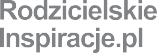 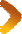 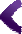 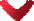 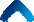 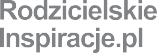 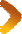 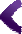 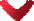 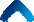 Narysuj portret babci.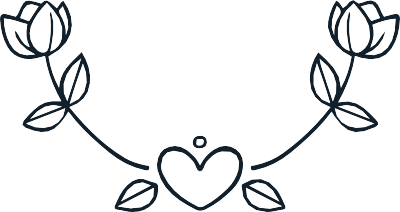 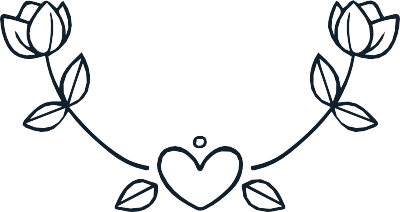 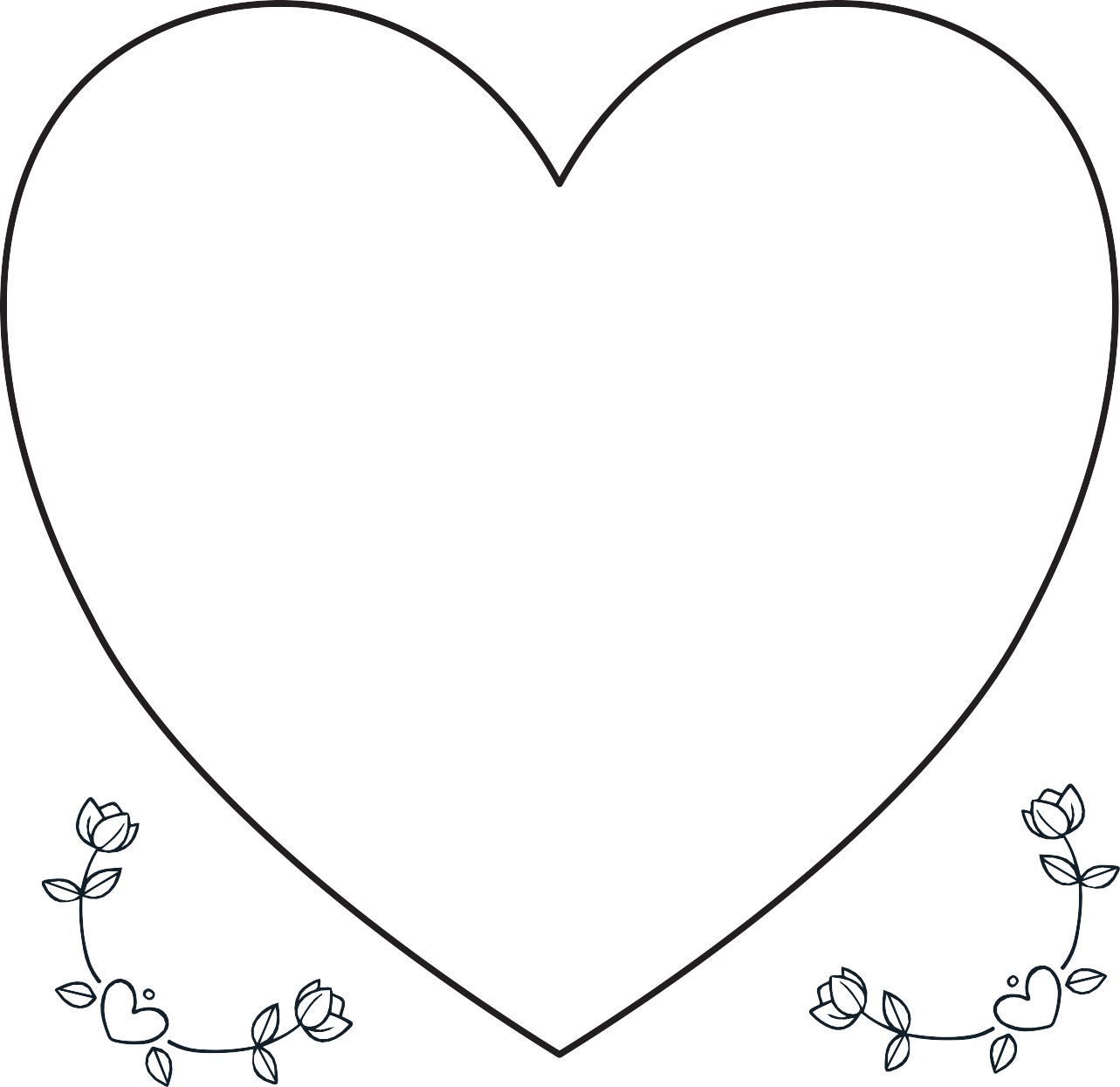 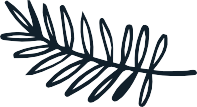 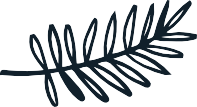 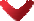 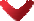 Narysuj portret dziadka.